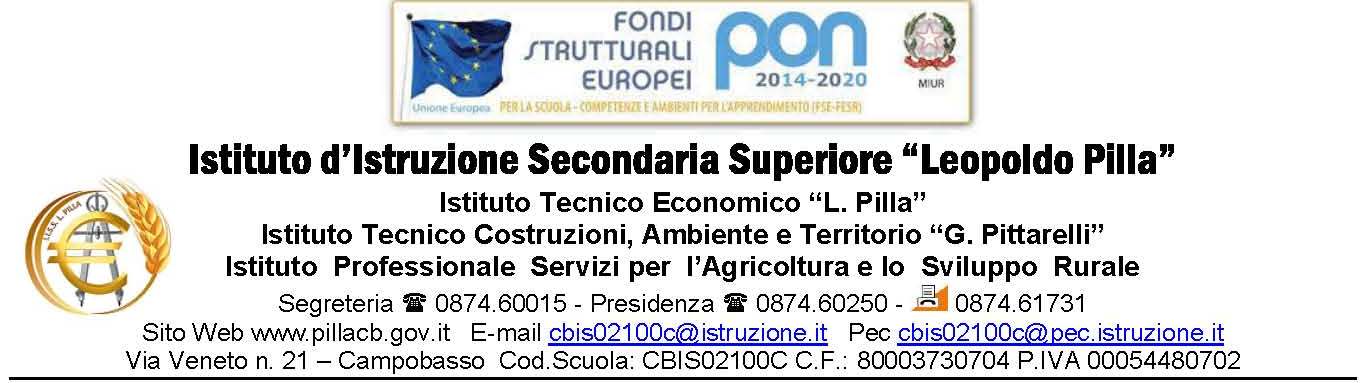 Al Dirigente Scolastico 										dell’ I.I.S.S. “L. Pilla”Via Veneto, 2186100 CampobassoAllegato AOGGETTO:DOMANDA DI PARTECIPAZIONE PER CONFERIMENTO INCARICO DI PROGETTISTA/COLLAUDATOREAsse II - Infrastrutture per l’istruzione-Fondo Europeo di Sviluppo Regionale (FESR) - Obiettivo specifico - 10.8 - “Diffusione della società della conoscenza nel mondo della scuola e della formazione e adozione di approcci didattici innovativi” – Azione 10.8.1  Interventi infrastrutturali per l’innovazione tecnologica, laboratori di settore e per l’apprendimento delle competenze chiave.Sotto-azione 10.8.1.B1 – Laboratori per lo sviluppo delle competenze di base.Codice progetto 10.8.1.B1-FESRPON-MO-2018-3CUP   F37D17000090007.Il/La sottoscritto/a_________________________, nato/a il __________ a ___________________ e residente a in via_______________________________cap_____ , codice fiscale  , docente a tempo indeterminato presso  codesto  Istituto  per  la  classe  di  concorso ,  tel. _______________ e-mail ___________________CHIEDEdi partecipare, per il progetto di cui all’oggetto, alla selezione per l’incarico di: Progettista  CollaudatoreA tal fine   DICHIARA❏  di non avere condanne penali, di non essere stati destituiti da Pubbliche Amministrazioni e di essere in regola con gli obblighi di legge in materia fiscale; ❏  di non avere procedimenti penali in corso oppure di avere in corso il seguente procedimento penale: ………………………………………………………………………………………………………………….❏  di autorizzare al trattamento e alla comunicazione dei propri dati personali connessi al rapporto di lavoro (ai sensi dell’art. 4 comma 1 lettera d del D. Lgs n. 196/03); ❏  di accettare tutte le condizioni elencate nel Bando emanato dal Dirigente Scolastico per l’attribuzione del presente incarico; ❏  di accettare senza condizioni  la tempistica che verrà stabilita per la realizzazione del progetto;❏di avere diritto alla valutazione dei titoli elencati nell’apposita tabella di auto-valutazione sottostante, per un totale di punti …………. (in lettere: ……………………………………).In caso di attribuzione dell’incarico, dichiara: di essere disponibile a svolgere l’incarico senza riserve; di assicurare la propria presenza alle riunioni collegate alla realizzazione del progetto; di assicurare la propria disponibilità per l’intera durata del progetto; .di documentare l’attività sulla piattaforma on-line “gestione degli interventi” per quanto di propria competenza; di consegnare a conclusione dell’attività tutta la documentazione inerente l’incarico. Il sottoscritto allega alla presente istanza:  curriculum vitae in formato europeo (con evidenziate le esperienze ed i titoli per i  quali si richiede la valutazione).Luogo e data          								Firma del candidatoTITOLI CULTURALI ED ESPERIENZE PROFESSIONALIVALUTAZIONEAUTOVA-LUTAZIONEDiploma di laurea (vecchio ordinamento o magistrale)10 punti massimo per titolo (valutabile  un solo titolo);4 punti aggiuntivi per laurea in aree disciplinari relative alle competenze professionali richieste (Ingegneria Informatica o Matematica)Tipo di laurea:____________________________________________________________________________________Punteggio (max. 14):voto< 70   p. 5voto   70-  80   p.6voto   81-  90    p. 7voto   91-100   p. 8voto 101-110    p. 9voto 110 e lode p. 10 p. 4 in più per laurea in in aree disciplinari relative alle competenze professionali richieste (Ingegneria Informatica o Matematica) Laurea triennale(in alternativa alla laurea di vecchio ordinamento o magistrale)4 punti massimo per titolo (valutabile un solo titolo)Tipo di laurea: ____________________________________________________________________________________Punteggio (max. 4):voto  70-  80  p.1voto  80-  90  p. 1,50voto  91-100  p. 2,50voto 101-110 p. 3,50voto 110 e lode p. 4Diploma di scuola secondaria di secondo grado (in alternativa alla laurea)2 punti massimo per titolo (valutabile un solo titolo)Tipo: ____________________________________________________________________________________Punteggio (max. 2)voto 70- 80   p. 0,50voto 81-  90  p. 1voto 91-100 p. 1,50100 e lode    p.2Competenze informatiche certificate(ECDL, EIPASS, IC3. MICROSOFT, ecc)1 punto per ogni certificazione per   un massimo di 3Punteggio (max. 3):Corso_____________Corso_____________Corso_____________Pregresse esperienze in qualità di progettista/collaudatore in progetti FESR attinenti al settore richiesto1 punto per ogni incarico espletato per   un massimo di 3 (uno per ogni anno)Punteggio (max. 3):Anno ______________Anno ______________Anno ______________Esperienza di progettazione, collaborazione e/orealizzazione di progetti FSE/POR1 punto per ogni incarico per   un massimo di 3(uno per ogni anno)Punteggio (max. 3):Anno ______________Anno ______________Anno ______________Esperienza di progettazione e/o realizzazione di reti LAN/WLAN1 punto per ogni incarico  espletato per   un massimo di 3(uno per ogni anno)Punteggio (max. 3):Anno ______________Anno ______________Anno ______________Esperienze maturate nel settore in ambito scolastico attraverso il conferimento diSpecifica Funzione (Animatore digitale, PNSD; progettazione/collaudo di reti informatiche, esperto in corsi di formazione/aggiornamento per docenti/ATA sulle tecnologie, responsabile laboratorio informatico…)1 punto per ogni incarico espletato per   un massimo di 3 (uno per ogni anno)Punteggio (max. 3):Incarico___________Incarico___________Incarico___________TOTALE PUNTI  /35TOTALE PUNTI  /35TOTALE PUNTI  /35